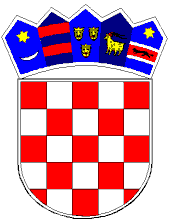            REPUBLIKA HRVATSKAKRAPINSKO-ZAGORSKA ŽUPANIJA               GRAD PREGRADA          G R A D O N A Č E L N I KKlasa: 022-05/21-01/04UrBroj: 2214/01-02-21-01U Pregradi, 15.01.2021.g.	Temeljem članka 52. Statuta Grada Pregrade (Službeni glasnik KZŽ, 6/13,17/13, 718, 16/18- pročišćeni tekst, 5/20),  Proračuna Grada Pregrade za 2021. godinu (Službeni glasnik KZŽ, br. 51/20), članka 14. Pravilnika o financiranju programa i projekata od interesa za opće dobro koje provode udruge na području grada Pregrade (Službeni glasnik KZŽ, br. 29/15), gradonačelnik Grada Pregrade donosiGodišnji plan natječaja/javnih poziva za financiranje programa/ projekata/ manifestacija od interesa za opće dobroiz Proračuna Grada Pregrade za 2021. godinuČlanak 1.	Utvrđuje se Godišnji plan natječaja/ javnih poziva za financiranje projekata, programa i manifestacija organizacija civilnog društva iz Proračuna Grada Pregrade u 2021. godini, prema tablici koja se nalazi u prilogu.Članak 2.	Ovaj Godišnji plan objaviti će se na mrežnim stranicama Grada Pregrade.GradonačelnikMarko Vešligaj, univ.spec.pol.GradonačelnikMarko Vešligaj, univ.spec.pol.Godišnji plan natječaja i javnih poziva za financiranje projekata, programa i manifestacija organizacija civilnog društva iz Proračuna Grada Pregrade u 2021. godiniGodišnji plan natječaja i javnih poziva za financiranje projekata, programa i manifestacija organizacija civilnog društva iz Proračuna Grada Pregrade u 2021. godiniGodišnji plan natječaja i javnih poziva za financiranje projekata, programa i manifestacija organizacija civilnog društva iz Proračuna Grada Pregrade u 2021. godiniGodišnji plan natječaja i javnih poziva za financiranje projekata, programa i manifestacija organizacija civilnog društva iz Proračuna Grada Pregrade u 2021. godiniGodišnji plan natječaja i javnih poziva za financiranje projekata, programa i manifestacija organizacija civilnog društva iz Proračuna Grada Pregrade u 2021. godiniGodišnji plan natječaja i javnih poziva za financiranje projekata, programa i manifestacija organizacija civilnog društva iz Proračuna Grada Pregrade u 2021. godiniGodišnji plan natječaja i javnih poziva za financiranje projekata, programa i manifestacija organizacija civilnog društva iz Proračuna Grada Pregrade u 2021. godiniGodišnji plan natječaja i javnih poziva za financiranje projekata, programa i manifestacija organizacija civilnog društva iz Proračuna Grada Pregrade u 2021. godiniGodišnji plan natječaja i javnih poziva za financiranje projekata, programa i manifestacija organizacija civilnog društva iz Proračuna Grada Pregrade u 2021. godiniGodišnji plan natječaja i javnih poziva za financiranje projekata, programa i manifestacija organizacija civilnog društva iz Proračuna Grada Pregrade u 2021. godiniR. br.Naziv davatelja financijskih sredstavaNaziv upravnog odjela Grada PregradeNaziv natječaja Ukupna vrijednost natječaja (kn)Okvirni broj planiranih ugovoraFinancijska podrška ostvaruje se na rok odOkvirni datum raspisivanjanatječajaOkvirnidatum završetka natječajaOkvirni datum ugovaranja1.Grad PregradaUO za opće poslove i društvene djelatnosti Javni natječaj za su/financiranje programa/projekata/manifestacija od interesa za opće dobro iz Proračuna Grada Pregrade za 2021. godinu161.000,00 kuna18 12 mjeseci veljača/ ožujakožujak/travanjsvibanj/lipanj